Test traku uroni u uzorak vode , usporedi sa skalom boja i očitaj rezultat.            (U listu za odgovore upišite kratko objašnjenje) Koja je ukupna tvrdoća ispitivanog uzorka vode izražena u njemačkim stupnjevima?    Uzorak A izmjereno__70d i    uzorak B  140d _      1 bodU koju vrstu voda prema tvrdoći bi ispitivani uzorak svrstali?           1 bodPodjela vode prema tvrdoći: Što vodi daje tvrdoću ?							      2 bodaOdgovor: Tvrdoća vode potječe od otopljenih soli  kalcija i magnezija.(otopljene tvari – 0,5 bodova; mineralne tvari = 1 bod) Kako se može smanjiti tvrdoća vode?  Obrazloženja upiši u listu za odgovore         1 bodOdgovor: Može se ukloniti kuhanjem  (tvrdoća koju čine hidrogenkarbonati kalcija i magnezija); destilacijomDodatno objašnjenje:  zagrijavanjem vode  do 100 °C se hidrogenkarbonat raspada na karbonat, ugljikov dioksid i vodu:  Ca(HCO3)2 →← CaCO3 + CO2 + H2O)U dvije plastične čaše stavi 500 mL vode. Vodu ulij na dva uzorka tla u plastičnim posudama i odmah uključi zaporne satove. Prati vrijeme potrebno za prolaz tekućine kroz tlo. Kad se na dnu posude pojavi prva kap vode zaustavi sat i zabilježi vrijeme.            (U listu za odgovore upišite kratko objašnjenje)				          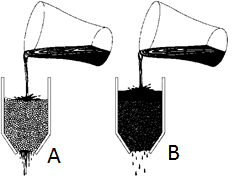 a) Koje svojstvo tla ste ispitivali?     Propusnost tla                     1 bodU tablici na listi za odgovore broju uzorka tla pridruži slovo crteža  koji prikazuje rezultat pokusa.                   					2 bodaŠto utječe na ovo svojstvo tla ?							2 bodaOdgovor:Na propusnost tla utječu: struktura tla,mehanički sastav, veličina zrna i pora u tlu, stanje vlažnosti, količina organskih tvari……)1. Mjereći pokrov krošnji miješane šume na pixelu 30x30m učenici su izmjerili 52 puta „+“ i 23 puta „- „.  U opažanju krošnji učenici su 12 puta zabilježili iznad sebe lišće jele, 18 puta lišće bukve i 22 puta lišće lijeske. Od 22 opažanja lijeske, u 7 je slučajeva iznad lijeske još bila i krošnja bukve. Koliki je ukupni pokrov krošnje na tom pixelu? __69___________%   1 bodBroj opažanja E __12__, broj opažanja D _______40__________     1 bodDominantna vrsta je __bukva_(25X)_, a prva kodominantna vrsta je __lijeska_(22X)____ 								1 bod      18 + 7 = 252. Učenici su pronašli rezultate prethodne grupe Globovaca koja je obavljala biometrijska mjerenja (Ground cover i Canopy cover) na terenskoj nastavi u svibnju. Zadatak im je bio proučiti tipični i dominantni pokrov područja u kome se nalaze.Uz grafički prikaz rezultata, navodi se da je od ukupno 16 opažanja krošnje 14 puta zabilježeno E, a samo 2 puta D.  Prosječna visina stabala nije prelazila 1,5 m.Što biste o tom pixelu mogli zaključiti na osnovu prikazanih podataka?  Nadopuni te zaključak:Ukupni pokrov prizemnog sloja  je veći / manji od površine golog tla (zaokruži veći ili manji). Veći dio biljaka je zelene/smeđe boje ( zaokruži zelene ili smeđe).              1 bod	 Opažanje pokrova krošnji ukazuje da se radi o vazdazelenom _grmlju_	            1 bod3) Prema navedenim podacima terenska se nastava mogla održati u:	1. Vinkovcima	2. Gornjoj Stubici	       3. Hvaru	                                   1 bod	4. Marija ide u 6 razred i sada je taman toliko visoka da vidi preko ograde visoke 1,5m. Odlučila se sama načiniti klinometar i izmjeriti visinu stabala koje raste u susjedovom dvorištu. Izmjerila je visinu stabla  od 11 metara. Na kojoj je udaljenosti je stajala Marija, ako je vrh stabla vidjela pod kutom od 45 ° ?   O:   visina do očiju + kateta trokuta = udaljenost	  x 1 (11m- 1,5m = 9,5 m)              1 bod5. Niz od 3 satelitske snimke prikazuje isto područje  u Boliviji  snimljeno u ljetnom periodu 1975., 1992. i  2000. godine).   Može se uočiti da je jedna vrsta pokrova postupno zamijenjena drugom. Koja je vrsta pokrova prevladavala na prvoj, a koja prevladava na trećoj slici?                                                                                                                  1 bod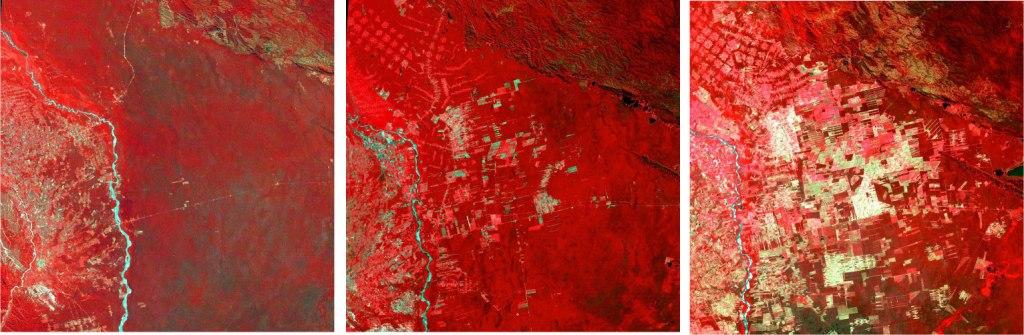 O:    Slika 1 – Šumska vegetacija   Slika 3 -  kultivirana poljoprivredna područja i naselja.Uočili ste promjene na satelitskoj slici nekog područja koje nije naseljeno i tamo nema ljudskih djelatnosti. Navedite  moguću skupinu uzroka koji izazivaju polagane promjene, koje će biti vidljive tek u razmaku od više godinaO: promjena klime, erozija tla, kisele kiše                                               1 bodNavedite moguću skupinu uzroka koji izazivaju nagle promjene, vidljive u roku od nekoliko dana______O: prirodne katastrofe											      1 bodGrafovi prikazuju oborine (crveno), i vlažnost tla na dubini od 10 cm (zeleno) i 90 cm (plavo)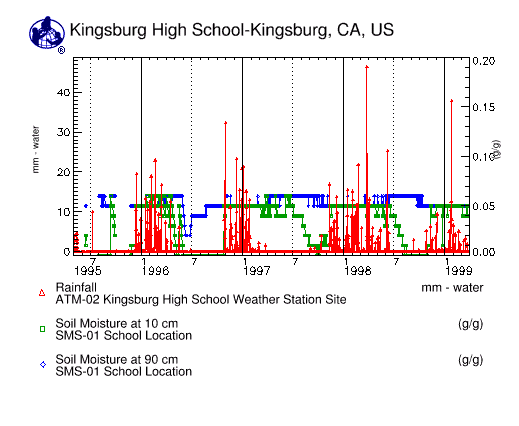 U listi za odgovore nadopuni slijedeći zaključak : 
a) Vlažnost tla jače varira (vrijednost se češće mijenja) na dubini od__10__ cm jer u sušnom razdoblju plići slojevi tla   brže___     gube vodu.                                                         2 boda                                              Odredi rezultate mjerenja vlažnosti tla :nakon uzorkovanja izmjereno je: - masa tla sa posudom = 200 g    - masa posude =20 gnakon sušenja tla izmjerena je masa tla s posudom = 175 ga) Kolika je masa vlažnog tla?    180 gb) Kolika je masa suhog tla?       155 gc) Kolika je masa vode u tlu?      25 g	                    3 boda a) Učenici su mjerili prozirnost vode SECCHI diskom i  u obrazac za terenska istraživanja unijeli slijedeće podatke:udaljenost od mjeritelja do kada disk nestane : 285 cmudaljenost od mjeritelja do kada se disk ponovo pojavi :  280 cmudaljenost od mjeritelja do površine vode: 105 cmNakon povratka u školu trebaju unijeti podatke u GLOBE su bazu.    1 bod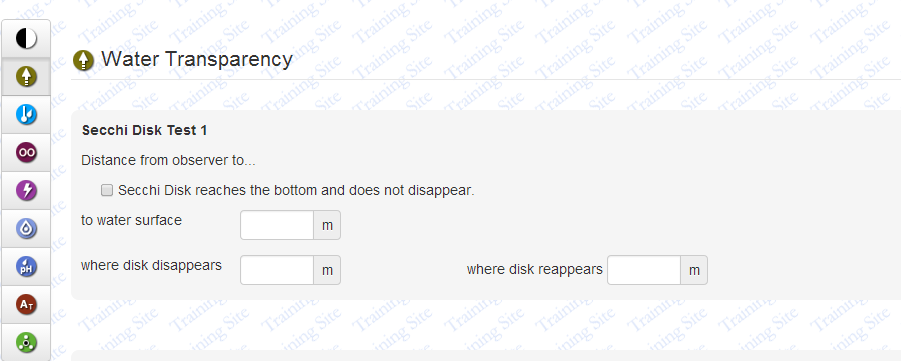 U listu za odgovore upišite koje vrijednosti treba upisati u pojedini prozorčićO: 1,05 m; 2,85 m; 2,80mb) Kad su odlučili mjeriti prozirnost plitkog potoka, to nisu mogli učiniti pomoću  SECCHI diska, nego su upotrijebili cijev za mjerenje prozirnosti. Princip rada oba instrumenta je isti. Ukratko objasni što je zajedničko u mjerenju koje se provodi SECCHI diskom i mjerenju uz pomoć cijevi za prozirnost.(Objašnjenje upiši u listu za odgovore)							1 bodO: Oba instrumenta sadrže crno bijelu ploču i mjeri se udaljenost na kojoj se ona više ne vidi ili mjerenje udaljenosti na kojoj prestaje biti vidljiva crno-bijela oznaka4. Prouči grafički prikaz rezultata hidroloških mjerenja : a) Objasni povezanost i  temperature i otopljenog kisika u vodi.                 1 bodPovećanjem temperature vode smanjuje se količina otopljenog kisika i obrnuto.      b) U kojem je mjesecu  izmjerena najveća količina otopljenog kisika u vodi na grafu A , a kada na grafu B ?  Na grafu A u siječnju , a na grafu B u lipnju/ srpnju.                                                                    						        1 bod  c) Na kojoj je Zemljinoj polutci  smještena škola kojoj pripada graf A , a na kojoj škola kojoj pripada graf B?   Škola kojoj pripada graf A smještena je na SJEVERNOJ  Zemljinoj polutci, a škola kojoj pripada graf B smještena je na JUŽNOJ  Zemljinoj polutci.                                                                                                                                                                                                                                  1 bod GRAF A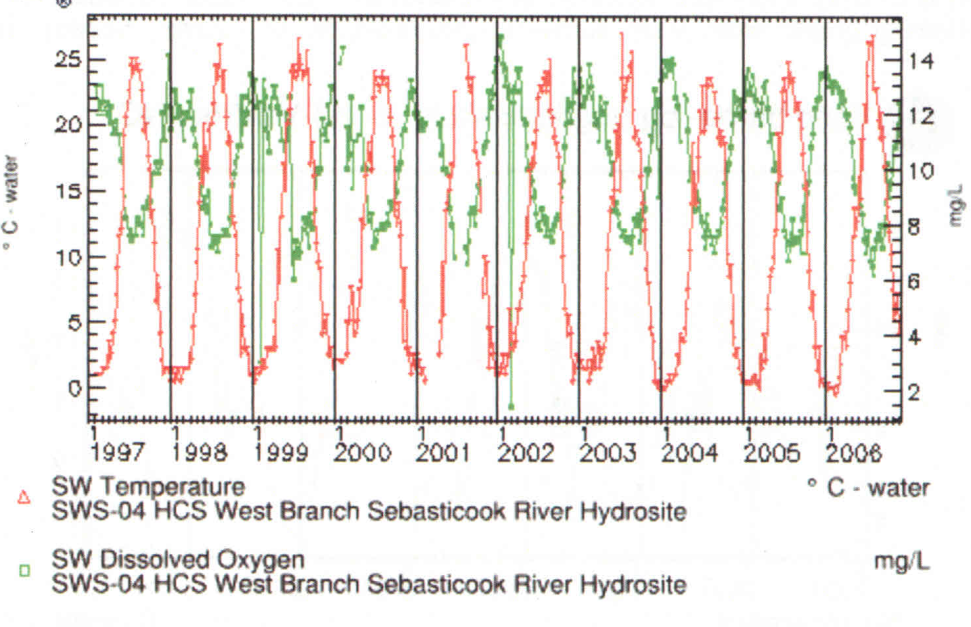 GRAF B 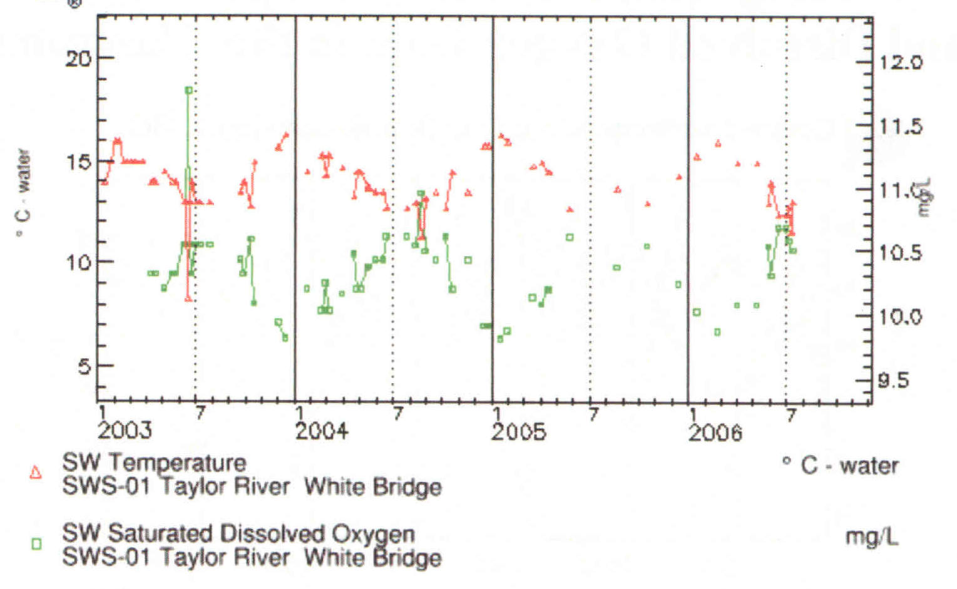 Rješenja upiši u listu za odgovoreK4 OŠ									 ukupno 10 bodova1.Očitajte trenutnu, minimalnu i maksimalnu temperaturu zraka izmjerenu prema univerzalnom termometru koji je na slici. (U listu za odgovore upišite vrijednosti u oC).                                                                                     3 boda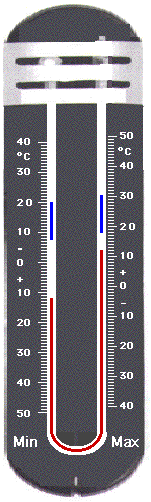 2.Na koju stranu svijeta će padati sjena termometrijske kućice dana 21. ožujka točno u podne ako se kućica nalazi  u južnom umjerenom toplinskom pojasu?(U listi za odgovore upišite odgovor. ) 							         2 bodaO: jug3.U trenutku motrenja ste na nebu prepoznali tri vrste oblaka koje su prikazane na slici. Odaberite od ponuđenog:A cirrus, B cirrocumulus, C cirrostratus, D altostratus, E altocumulus, F stratocumulus, G stratus, H cumulus, I nimbostratus, J cumulonimbus(U listi za odgovore uz brojčanu oznaku oblaka upišite slovo uz odgovarajući naziv. )                3 boda        Iz podataka o izmjerenoj trenutnoj, minimalnoj i maksimalnoj temperaturi zraka izračunajte srednju dnevnu temperaturu prema pravilima GLOBE programa.                                                                                   2 bodaK5 OŠ									 ukupno 10 bodovaK5.1.GLOBE baza ne  prihvaća podatke koje ste upisali kao što je prikazano na slici. Što je pogrešno upisano u obrazac?  		      				                                                                                   2 boda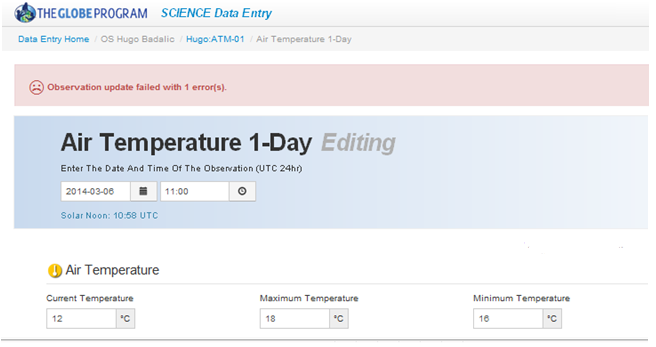    U listu za odgovore upišite obrazloženje.O: Minimalna temperatura (160C) je veća od trenutne (120C)K5.2.Kada ćete pri unosu atmosferskih podataka o oborini u izborniku odabrati opciju TRACE?(U listu za odgovore upišite obrazloženje).                                                                                             2 boda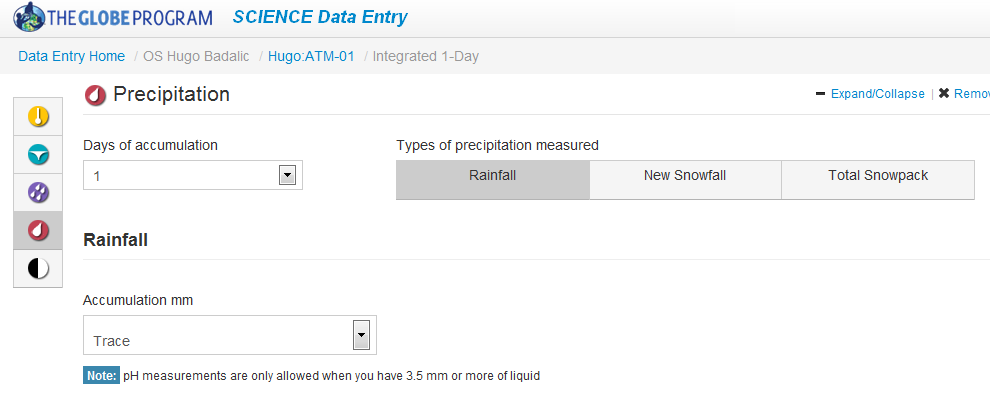 O: Ako je zabilježena količina oborina manja od 0,5mmK5.3.Prema novom načinu unosa podataka u GLOBE bazu odabir pojedine ikone omogućuje  unos određene vrste podataka. Spoji ikone za unos podataka s vrstom mjerenja. (U listu za odgovore upišite slovo uz točan odgovor redoslijedom od gornje ikone prema dolje).                                                                          2 bodaK5.4.Karta prikazuje broj podataka za pojedinu školu u GLOBE bazi za tlak zraka. Koliko je podataka (raspon) za tlak zraka poslala GLOBE škola iz Vinkovaca? (U listu za odgovore upišite raspon broja podataka).  								           									                                                  2 boda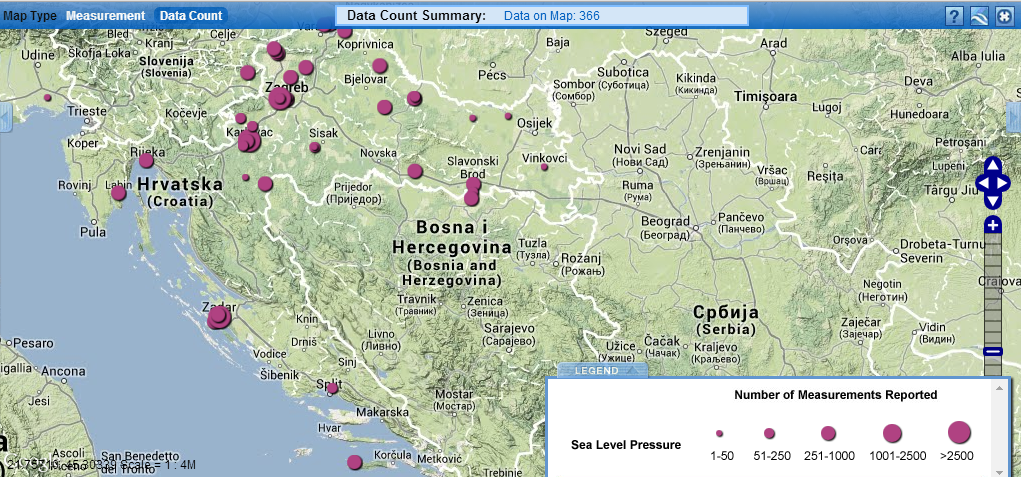 O: 1 - 50K5.5.Grafikon prikazuje ukupne količine oborina koje su zabilježili učenici četiri GLOBE škole u kontinentalnom području Hrvatske od siječnja do lipnja 2013. godine. U kojem je mjesecu ukupna količina oborina koje je zabilježila OŠ Voćin prvi put veća od količine oborina koje je zabilježila OŠ Banija? (U listu za odgovore upišite odgovor ).  				                                                                                                              2 boda                                   O: travanjVRSTA VODENJEMAČKIH STUPNJEVA, 
°dMeka<4Lagano tvrda4-8    70dUmjereno tvrda8-18  140dTvrda18-30Jako tvrda>30UZORAK  TLAVRIJEME  prolaza vode kroz tlo  ( min.)CrtežA  ,  B1Izmjereno vrijeme (brže)A2Izmjereno vrijeme (sporije)B1.J cumulonimbus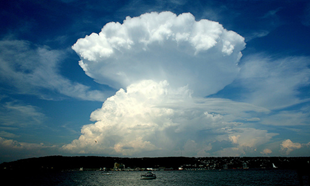 2.H cumulus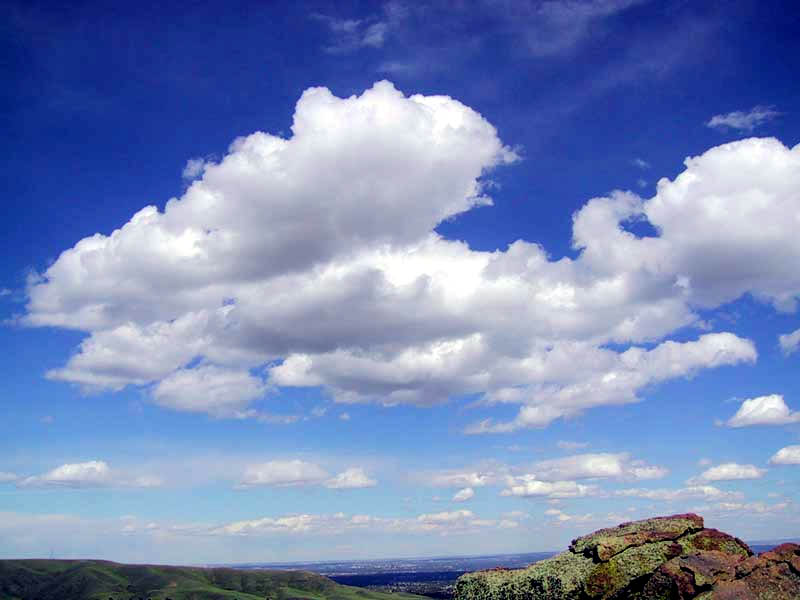 3.A cirrus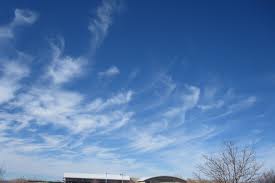 a) b)Trenutna temperatura zraka, oC11,04,5Minimalna temperatura zraka, oC5,5-1,0Maksimalna temperatura zraka,  oC15,59,0Srednja dnevna temperaturaE = tmax + tmin/ 210,54.0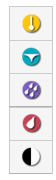 ca)oblacieb)količina oborinadc)temperatura zrakabd)vlažnost zrakaae)tlak zraka